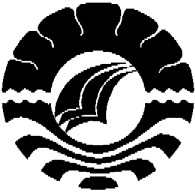 SKRIPSIPENINGKATAN HASIL KETERAMPILAN MENGARANGMELALUI PENDEKATAN KETERAMPILAN PROSESPADA SISWA KELAS V SD NEGERI 1 SINJAIKABUPATEN SINJAIBAMBANG ARDIANSYAHPROGRAM STUDI PENDIDIKAN GURU SEKOLAH DASARFAKULTAS ILMU PENDIDIKANUNIVERSITAS NEGERI MAKASSAR2012